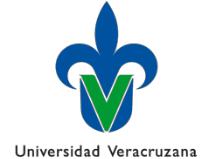 SOLICITUD PARA LA INCORPORACIÓN ALRÉGIMEN VOLUNTARIO:SEGURO DE SALUD PARA LOS ESTUDIANTESSEGURO FACULTATIVODATOS DEL ESTUDIANTENOMBRE:BAJO PROTESTA DE DECIR VERDAD, DECLARO QUE LOS DATOS AQUÍ ASENTADOS SON CIERTOS.FECHA DE SOLICITUD	FIRMA DEL ESTUDIANTEAnexar:  Constancia de vigencia de derechosPARA SOLICITAR SU CONSTANCIA DE VIGENCIA DE DERECHOS POR INTERNET INGRESAR A LA PÁGINA:www.imss.gob.mx/imssdigital -> Selecciona Consulta tu Vigencia de Derechos -> Ingresa tus datos (tener CURP, Número de Seguridad Social, y Correo electrónico a la mano).Nota: Utilizar el Navegador Google Chrome.APELLIDO PATERNOAPELLIDO PATERNOAPELLIDO PATERNOAPELLIDO PATERNOAPELLIDO PATERNOMATERNOMATERNOMATERNOMATERNOMATERNOMATERNOMATERNONOMBRE (S)NOMBRE (S)NOMBRE (S)NOMBRE (S)NOMBRE (S)NOMBRE (S)NOMBRE (S)NOMBRE (S)MATRÍCULA:CARRERA:CARRERA:GRUPO DE ORIGEN:GRUPO DE ORIGEN:CURP:No. DE TELÉFONO:No. DE TELÉFONO:No. DE TELÉFONO:NÚMERO DENÚMERO DENÚMERO DENÚMERO DENÚMERO DENÚMERO DENÚMERO DENo. DE TELÉFONO:No. DE TELÉFONO:No. DE TELÉFONO:NÚMERO DENÚMERO DENÚMERO DENÚMERO DENÚMERO DENÚMERO DENÚMERO DECORREO ELECTRÓNICO:CORREO ELECTRÓNICO:CORREO ELECTRÓNICO:CORREO ELECTRÓNICO:SEGURIDAD SOCIAL:SEGURIDAD SOCIAL:SEGURIDAD SOCIAL:SEGURIDAD SOCIAL:SEGURIDAD SOCIAL:SEGURIDAD SOCIAL:SEGURIDAD SOCIAL:CORREO ELECTRÓNICO:CORREO ELECTRÓNICO:CORREO ELECTRÓNICO:CORREO ELECTRÓNICO:SEGURIDAD SOCIAL:SEGURIDAD SOCIAL:SEGURIDAD SOCIAL:SEGURIDAD SOCIAL:SEGURIDAD SOCIAL:SEGURIDAD SOCIAL:SEGURIDAD SOCIAL:CORREO ELECTRÓNICO:CORREO ELECTRÓNICO:CORREO ELECTRÓNICO:CORREO ELECTRÓNICO:SEXO:(MASCULINO)(MASCULINO)(MASCULINO)(MASCULINO)(FEMENINO)(FEMENINO)(FEMENINO)FECHADENACIMIENTO:FECHADENACIMIENTO:FECHADENACIMIENTO:FECHADENACIMIENTO:FECHADENACIMIENTO:FECHADENACIMIENTO:FECHADENACIMIENTO:((())))()   (()   (()   (()   (()   (()   (()   ())))DDDDDDDDMMMMMMMMMMMMAAAAAAAAAAAAAAAAAAAAAAAAAAAAAAAAALUGAR DE NACIMIENTO:LUGAR DE NACIMIENTO:LUGAR DE NACIMIENTO:LUGAR DE NACIMIENTO:LUGAR DE NACIMIENTO:(MUNICIPIO Y ESTADO)(MUNICIPIO Y ESTADO)(MUNICIPIO Y ESTADO)(MUNICIPIO Y ESTADO)(MUNICIPIO Y ESTADO)(MUNICIPIO Y ESTADO)(MUNICIPIO Y ESTADO)(MUNICIPIO Y ESTADO)(MUNICIPIO Y ESTADO)(MUNICIPIO Y ESTADO)DOMICILIO:CALLECALLECALLENÚMERO (Ext. o Int.)NÚMERO (Ext. o Int.)NÚMERO (Ext. o Int.)NÚMERO (Ext. o Int.)NÚMERO (Ext. o Int.)NÚMERO (Ext. o Int.)NÚMERO (Ext. o Int.)COLONIACOLONIACOLONIACOLONIACOLONIACOLONIALOCALIDADLOCALIDADLOCALIDADLOCALIDADLOCALIDADMUNICIPIOMUNICIPIOMUNICIPIOCÓDIGO POSTALCÓDIGO POSTALCÓDIGO POSTALCÓDIGO POSTALCÓDIGO POSTALCÓDIGO POSTALENTIDAD FEDERATIVAENTIDAD FEDERATIVAENTIDAD FEDERATIVAENTIDAD FEDERATIVAENTIDAD FEDERATIVAENTIDAD FEDERATIVAENTIDAD FEDERATIVAENTIDAD FEDERATIVAENTIDAD FEDERATIVAENTIDAD FEDERATIVAENTIDAD FEDERATIVAENTIDAD FEDERATIVAENTIDAD FEDERATIVAENTIDAD FEDERATIVAENTIDAD FEDERATIVAENTIDAD FEDERATIVAENTIDAD FEDERATIVA